Skolefravær - vanlige tiltak og mal for tiltaksplanFor å gjøre gode, effektive og målrettede tiltak må det foretas en analyse av hva som bidrar til å opprettholde den uønskede situasjonen. Det er tre ulike aktører som kan gjøre tiltak: skolen, foresatte, og eleven. Tiltak på skolen handler om organisatoriske endringer, tilpasninger i vanskelige situasjoner, individuelle avtaler for eleven eller sosiale tiltak. Foresatte har mulighet til å endre på rutiner og grenser i hjemmet og å støtte eleven i å komme til skolen. Eleven skal ikke ha ansvar for egne tiltak. Dersom eleven skal endre på noe, må det alltid være med støtte fra enten foresatte eller en voksen som eleven har god relasjon til på skolen. Er mobbing en årsak, må denne stoppes (skolen har foresatte, og eleven. Tiltak på skolen handler om egen mobbeplan). Alle tiltak må ha konkrete og målbare mål, tydelig ansvarsfordeling og tidsfrister for igangsettelse og evaluering. Det er ofte fornuftig at målene beskriver starten på den endringen vi vil oppnå, eller at de beskriver den ønskede situasjonen. Se under for eksempler på vanlige tiltak. Tiltaksplan 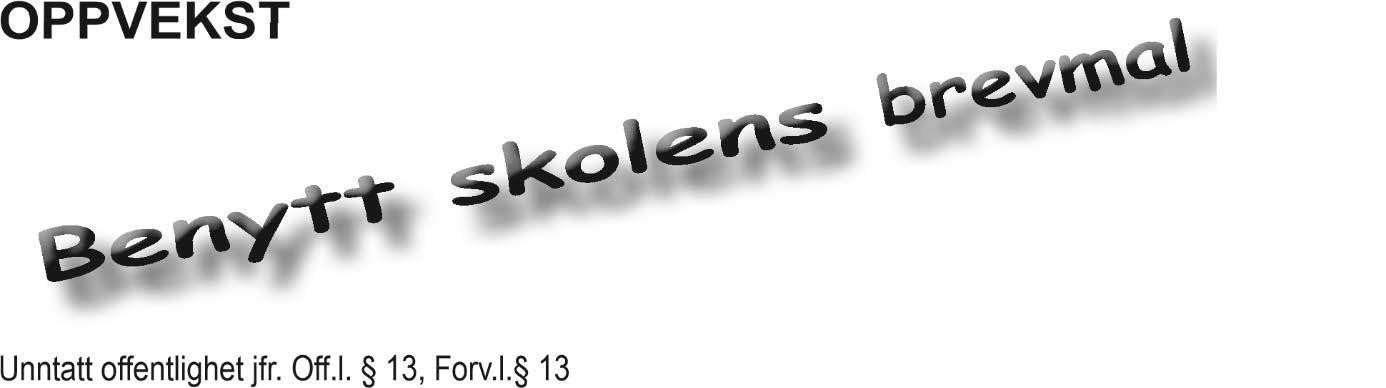 	Vår ref.: 	Deres ref.: 	Arendal   	 Tiltaksplan - elever som uteblir fra skolen Elev: _  	__  	_ Tilstede:_  	_______________________________________Tiltak beskrevet på neste side. Ytterligere avtaler/tiltak:  	_   Dersom tiltakene ikke ser ut til å ha ønsket effekt meldes saken til BTI-team. Oppfølgingsmøte skal avholdes om tre uker.Tidspunkt:   	 Underskrifter:  Postadresse 		Besøksadresse 		E-postadresse Arendal kommuneVår saksbehandler Webadresse Telefon/Telefaks Mal for tiltaksplan Oppretthold. faktor Mål Tiltak Ansvar Tegn på bedring Behov for støtte/ ressurser For stort arbeidspress. Redusere arbeidspresset ved å ta bort konkrete ting. Kontaktlærer møter eleven hver mandag morgen for å gjennomgå uka. Eleven får en periode velge bort noe lekser/ innleveringer/prøver. Muntlige prøver. Kontaktlærer har samtaler med eleven, og gir nødvendig forinformasjon til faglærere. Fagarbeider gjennomfører muntlige prøver. Eleven kommer til samtaler med kontaktlærer, og følger opp avtaler. Redusert fravær til under kritisk grense de neste tre ukene. Rektor har ansvar for å frigjøre kontaktlærer. Alternative prøver gjennomføres med fagarbeider. Vanskelig å forlate hjemmet på grunn av utrygghet på skolevei. Skolen møter eleven på skolevei, for å ta bort den utrygge situasjonen. Kontaktlærer møter eleven på skolevei. Foresatte sørger for å sende eleven til skolen, selv om han sier han har vondt i magen. Kontaktlærer. Foresatte. Eleven klarer å komme seg ut av hjemmet, selv om han kan oppleve ubehag. (Å starte dagen med kontakt- lærers oppmerksom- het gjør at det blir enklere å komme til skolen.) Rektor frigjør kontaktlærer til å møte eleven, i første omgang for tre uker. Ingen å leke med i friminutt. Alle elevene i klassen lærer nye leker og regler. Lekehjelp av voksen i friminutt. Lekegrupper for alle elevene i klassen. Kontaktlærer og sosiallærer/rådgiver. Sosiallærer følger opp med samtaler. Fagarbeider er med i lek i friminutt. Deltagelse i lek. Elevens egen opplevelse. Sosiallærer prioriterer dette. Kontaktlærer finner tidspunkt. Rektor frigjør fag- arbeider til å være med i alle friminutt, i første omgang for tre uker. Eleven er mye syk med vondt i magen. Eleven går på skolen selv om han har noe vondt i magen. Legesjekk. Terskelen for å være hjemme heves. Eleven går til sosiallærer/ rådgiver (evt inspek- tør) hvis han får vondt i magen. Eget rom til å hvile. Foresatte bestiller legetime. Sosiallærer/rådgiver tar kontakt med Familiesenteret for å høre om de kan bistå familien. Grupperom reserveres. Kommer på skolen også når ubehag. Mindre ubehag. Går ikke hjem hvis ubehag. Legesjekk. Kontaktlærer reserverer grupperom. Sosiallærer/rådgiver og inspektør er i beredskap. Opprettholde faktor Mål Tiltak Ansvar Tegn på bedring Behov for støtte/ressurser 